學校名稱：桃園市新明國中 項次10：行走時不滑手機宣導成果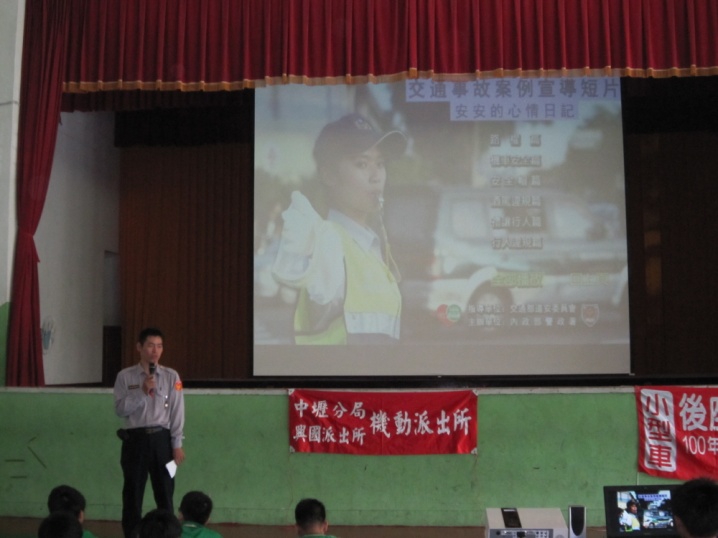 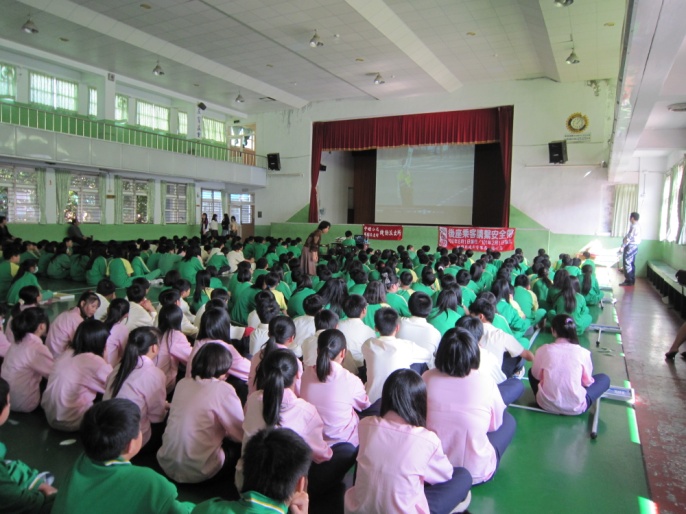 說明： 興國所警員到校宣導說明：興國所警員到校宣導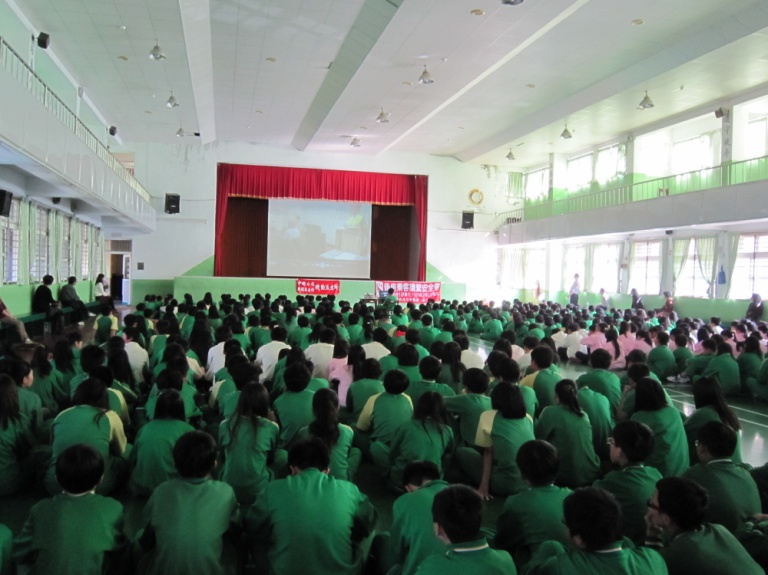 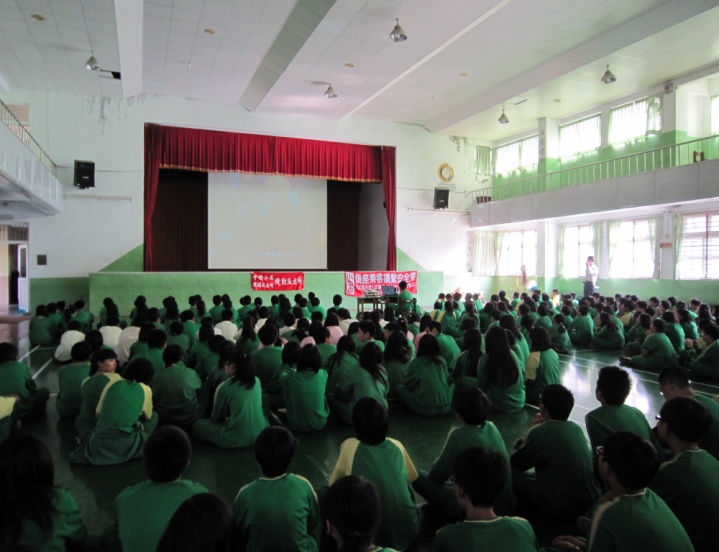 說明：興國所警員到校宣導說明：興國所警員到校宣導